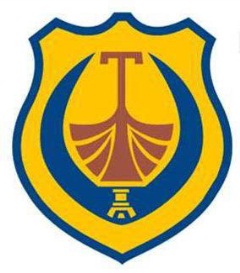 OPŠTINA  TIVAT SKUPŠTINA  OPŠTINETivat, 18.04.2017. godine Br. 0301-030-4/3Na osnovu člana 62 Poslovnika Skupštine opštine Tivat („Sl.list CG - opštinski propisi“ br.21/11),  sazivamXII SJEDNICU  SKUPŠTINE  OPŠTINE  TIVATSjednica će se održati 25.04. 2017. godine. godine, sa početkom u 12,00 časova u Skupštinskoj sali opštine Tivat. Za sjednicu predlažem  sljedećiDNEVNI   REDusvajanje zapisnika sa  XI sjednice SO Tivat  - Predlog odluke o izmjenama i  dopunama Odluke o osnivanju DOO Autobuska stanica Predlog odluke o izmjenama i dopunama Odluke o osnivanju DOO Parking servis TivatPredlog Statuta DOO Autobuska stanicaPredlog Statuta DOO Parking servisPredlog odluke o imenovanju v.d. direktora DOO Autobuska stanicaPredlog odluke o imenovanju  v.d. direktora DOO Parking servisPredlog odluke o imenovanju Odbora direktora DOO Autobuska stanicaPredlog odluke o imenovanju Odbora direktora DOO Parking servisPredog odluke o zaradama lokalnih službenika i namještenikaPredlog odluke o zaradama lokalnih funkcioneraPredlog odluke o podsticajima u razvoju poljoprivredePredlog odluke o razrješenju direktora i imenovanju vršioca dužnosti direktora DOO Lokalni javni emiter Radio TivatPredlog odluke o dopuni odluke o ustanovljavanju službenosti radi postavljanja i upotrebe cjevovoda i optičkog kabla regionalnog vodovodnog sistema na dionici Tivat- Herceg NoviOdbornička pitanja i odgovoriPredsjednik SkupštineIvan Novosel, s.r. .                                                                                                                  